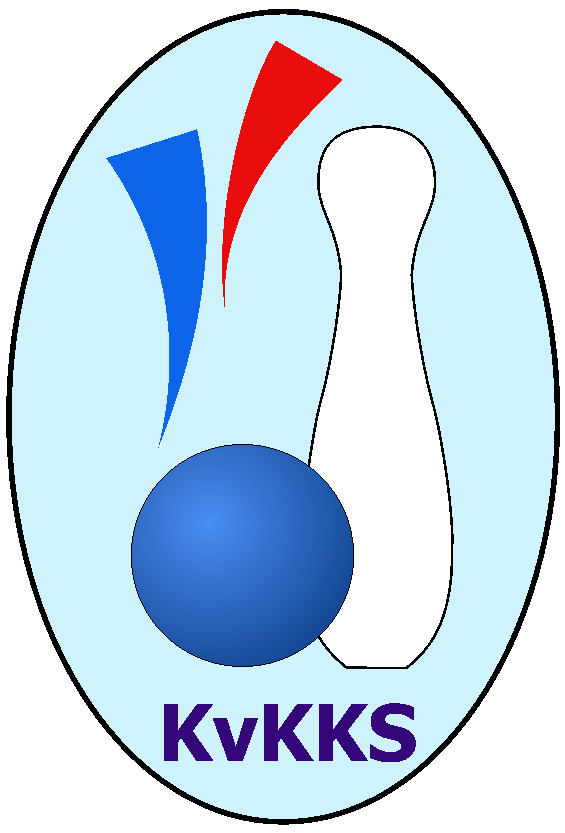 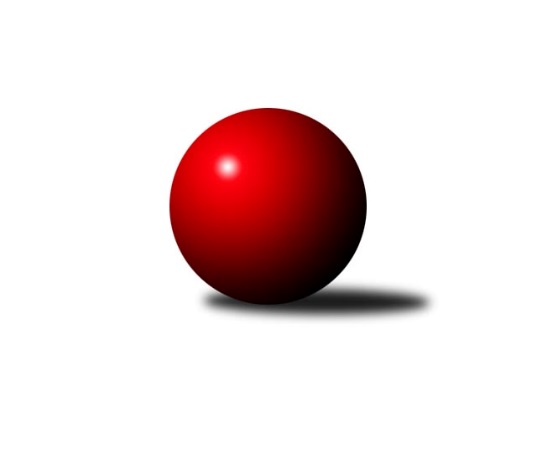 Č.3Ročník 2019/2020	28.9.2019Nejlepšího výkonu v tomto kole: 2667 dosáhlo družstvo: TJ Baník StříbroZápadočeská divize 2019/2020Výsledky 3. kolaSouhrnný přehled výsledků:Loko Cheb A 	- Loko Cheb B 	4:12	2603:2621		28.9.Sokol Útvina	- Kuž.Holýšov A	10:6	2375:2356		28.9.TJ Havlovice 	- Kuželky Ji.Hazlov B	14:2	2644:2439		28.9.TJ Jáchymov	- TJ Dobřany A	2:14	2459:2544		28.9.Slovan K.Vary B	- Kuž.Holýšov B	6:10	2598:2624		28.9.TJ Baník Stříbro	- SKK Karlovy Vary A	12:4	2667:2564		28.9.Tabulka družstev:	1.	TJ Havlovice	3	2	0	1	36 : 12	2595	4	2.	Loko Cheb B	3	2	0	1	30 : 18	2535	4	3.	Kuž.Holýšov B	3	2	0	1	26 : 22	2571	4	4.	SKK Karlovy Vary A	3	2	0	1	24 : 24	2584	4	5.	TJ Baník Stříbro	3	2	0	1	22 : 26	2517	4	6.	Kuž.Holýšov A	3	1	1	1	30 : 18	2525	3	7.	TJ Dobřany A	3	1	1	1	26 : 22	2544	3	8.	Kuželky Ji.Hazlov B	3	1	1	1	20 : 28	2479	3	9.	TJ Jáchymov	3	1	0	2	20 : 28	2563	2	10.	Slovan K.Vary B	3	1	0	2	20 : 28	2557	2	11.	Sokol Útvina	3	1	0	2	16 : 32	2444	2	12.	Loko Cheb A	3	0	1	2	18 : 30	2603	1Podrobné výsledky kola:	 Loko Cheb A 	2603	4:12	2621	Loko Cheb B 	Vladimír Krýsl	 	 190 	 195 		385 	 0:2 	 419 	 	217 	 202		Lenka Pivoňková	Josef Chrastil	 	 215 	 219 		434 	 0:2 	 442 	 	216 	 226		Miroslav Pivoňka	Pavel Schubert	 	 196 	 221 		417 	 0:2 	 422 	 	211 	 211		Pavel Feksa	Jan Kubík	 	 234 	 209 		443 	 0:2 	 464 	 	234 	 230		Petr Rajlich	František Douša	 	 229 	 244 		473 	 2:0 	 435 	 	217 	 218		Hana Berkovcová	Jiří Nováček	 	 215 	 236 		451 	 2:0 	 439 	 	229 	 210		Dagmar Rajlichovározhodčí: Ladislav Lipták Nejlepší výkon utkání: 473 - František Douša	 Sokol Útvina	2375	10:6	2356	Kuž.Holýšov A	Zdeněk Kříž st.	 	 235 	 208 		443 	 2:0 	 378 	 	209 	 169		Stanislav Šlajer	Stanislav Veselý	 	 191 	 195 		386 	 2:0 	 372 	 	188 	 184		Jan Laksar	Jaroslav Dobiáš	 	 187 	 209 		396 	 0:2 	 415 	 	214 	 201		Jakub Janouch	Václav Vlček *1	 	 158 	 190 		348 	 0:2 	 401 	 	204 	 197		Martin Šlajer	Vlastimil Hlavatý	 	 180 	 212 		392 	 0:2 	 399 	 	191 	 208		Jan Myslík	Václav Kříž ml.	 	 212 	 198 		410 	 2:0 	 391 	 	192 	 199		Jiří Šlajerrozhodčí: Jaroslsv Patkaň střídání: *1 od 26. hodu Jaroslav PatkaňNejlepší výkon utkání: 443 - Zdeněk Kříž st.	 TJ Havlovice 	2644	14:2	2439	Kuželky Ji.Hazlov B	Pavel Pivoňka	 	 218 	 219 		437 	 2:0 	 422 	 	215 	 207		Petr Haken	Lukáš Jírovec	 	 233 	 220 		453 	 2:0 	 382 	 	211 	 171		Andrea Špačková	Vladimír Rygl	 	 213 	 230 		443 	 2:0 	 378 	 	184 	 194		Pavel Bránický	František Zůna	 	 200 	 193 		393 	 0:2 	 443 	 	231 	 212		Michael Wittwar	Tibor Palacký	 	 231 	 239 		470 	 2:0 	 397 	 	194 	 203		Kamil Bláha	Miloš Černohorský	 	 211 	 237 		448 	 2:0 	 417 	 	229 	 188		Pavel Repčíkrozhodčí: Tibor Palacký Nejlepší výkon utkání: 470 - Tibor Palacký	 TJ Jáchymov	2459	2:14	2544	TJ Dobřany A	Ivana Nová	 	 204 	 197 		401 	 0:2 	 439 	 	222 	 217		Vojtěch Kořan	Martin Kuchař	 	 201 	 209 		410 	 0:2 	 426 	 	233 	 193		Michal Lohr	Zdeněk Hlavatý	 	 217 	 206 		423 	 2:0 	 404 	 	186 	 218		Marek Smetana	Dana Blaslová	 	 208 	 208 		416 	 0:2 	 436 	 	209 	 227		Josef Dvořák	Jiří Šrek	 	 205 	 199 		404 	 0:2 	 413 	 	204 	 209		Luboš Špís	Irena Živná	 	 208 	 197 		405 	 0:2 	 426 	 	212 	 214		Pavel Slouprozhodčí: Zdeněk Hlavatý Nejlepší výkon utkání: 439 - Vojtěch Kořan	 Slovan K.Vary B	2598	6:10	2624	Kuž.Holýšov B	František Průša	 	 226 	 206 		432 	 2:0 	 418 	 	210 	 208		Petr Ježek	Daniela Stašová	 	 217 	 211 		428 	 2:0 	 387 	 	212 	 175		Josef Vdovec *1	Johannes Luster	 	 224 	 200 		424 	 0:2 	 467 	 	218 	 249		Bedřich Horka	Andrea Ječmenová	 	 212 	 206 		418 	 0:2 	 474 	 	242 	 232		Michael Martínek	Tomáš Beck ml.	 	 221 	 244 		465 	 0:2 	 468 	 	242 	 226		Tomáš Lukeš	Petr Beseda	 	 221 	 210 		431 	 2:0 	 410 	 	184 	 226		Miroslav Martínekrozhodčí: Robert Žalud střídání: *1 od 51. hodu Vlastimil KrausNejlepší výkon utkání: 474 - Michael Martínek	 TJ Baník Stříbro	2667	12:4	2564	SKK Karlovy Vary A	Vladimír Šraga	 	 211 	 216 		427 	 2:0 	 405 	 	197 	 208		Jiří Mitáček ml.	Jaroslav Harančík	 	 240 	 224 		464 	 2:0 	 403 	 	212 	 191		Jiří Hojsák	Pavel Treppesch	 	 207 	 240 		447 	 2:0 	 435 	 	225 	 210		Lubomír Martínek	Jan Čech	 	 205 	 235 		440 	 2:0 	 423 	 	213 	 210		Petr Čolák	Bernard Vraniak	 	 240 	 218 		458 	 0:2 	 466 	 	233 	 233		Jan Vank	Václav Loukotka	 	 209 	 222 		431 	 0:2 	 432 	 	211 	 221		Josef Ženíšekrozhodčí: Vladimír Šraga Nejlepší výkon utkání: 466 - Jan VankPořadí jednotlivců:	jméno hráče	družstvo	celkem	plné	dorážka	chyby	poměr kuž.	Maximum	1.	Tibor Palacký 	TJ Havlovice 	469.50	313.5	156.0	2.5	2/2	(470)	2.	Jan Vank 	SKK Karlovy Vary A	457.67	305.7	152.0	2.3	3/3	(466)	3.	Ladislav Lipták 	Loko Cheb A 	452.00	307.5	144.5	1.5	2/2	(462)	4.	František Douša 	Loko Cheb A 	451.75	301.3	150.5	4.0	2/2	(473)	5.	Milan Laksar 	Kuž.Holýšov A	450.00	317.0	133.0	7.0	2/3	(460)	6.	Michael Martínek 	Kuž.Holýšov B	449.67	300.0	149.7	2.7	3/3	(474)	7.	Petr Kučera 	TJ Dobřany A	446.00	288.5	157.5	3.5	2/3	(479)	8.	Josef Chrastil 	Loko Cheb A 	445.50	287.0	158.5	5.0	2/2	(457)	9.	Miloš Černohorský 	TJ Havlovice 	443.25	292.3	151.0	5.0	2/2	(455)	10.	Michael Wittwar 	Kuželky Ji.Hazlov B	443.00	304.7	138.3	4.7	3/3	(459)	11.	Vojtěch Kořan 	TJ Dobřany A	440.67	298.0	142.7	3.3	3/3	(465)	12.	Irena Živná 	TJ Jáchymov	440.00	290.5	149.5	4.0	2/2	(452)	13.	Jan Kubík 	Loko Cheb A 	439.00	300.0	139.0	3.0	2/2	(443)	14.	Petr Beseda 	Slovan K.Vary B	438.75	302.3	136.5	7.8	2/2	(464)	15.	Jan Kříž 	Sokol Útvina	438.50	292.5	146.0	1.5	2/2	(446)	16.	Jakub Janouch 	Kuž.Holýšov A	437.33	296.7	140.7	4.7	3/3	(452)	17.	Tomáš Lukeš 	Kuž.Holýšov B	437.33	300.0	137.3	6.3	3/3	(468)	18.	Zdeněk Hlavatý 	TJ Jáchymov	435.75	293.8	142.0	7.3	2/2	(463)	19.	Jiří Šrek 	TJ Jáchymov	434.50	298.3	136.3	3.8	2/2	(451)	20.	Lubomír Martínek 	SKK Karlovy Vary A	434.33	299.7	134.7	6.3	3/3	(461)	21.	František Průša 	Slovan K.Vary B	434.25	290.5	143.8	7.0	2/2	(457)	22.	Miroslav Pivoňka 	Loko Cheb B 	434.25	304.8	129.5	7.3	2/2	(455)	23.	Josef Dvořák 	TJ Dobřany A	434.00	297.3	136.7	5.7	3/3	(439)	24.	Jaroslav Harančík 	TJ Baník Stříbro	433.75	293.5	140.3	3.8	2/2	(464)	25.	Bedřich Horka 	Kuž.Holýšov B	433.67	283.3	150.3	5.3	3/3	(467)	26.	Petr Čolák 	SKK Karlovy Vary A	430.67	293.3	137.3	4.0	3/3	(459)	27.	Zdeněk Kříž  st.	Sokol Útvina	430.50	294.0	136.5	5.5	2/2	(443)	28.	Dana Blaslová 	TJ Jáchymov	429.25	279.3	150.0	5.5	2/2	(434)	29.	Petr Haken 	Kuželky Ji.Hazlov B	428.67	293.0	135.7	3.0	3/3	(442)	30.	Daniela Stašová 	Slovan K.Vary B	428.50	289.0	139.5	5.8	2/2	(434)	31.	Josef Ženíšek 	SKK Karlovy Vary A	428.00	293.3	134.7	5.7	3/3	(444)	32.	Pavel Sloup 	TJ Dobřany A	427.00	295.0	132.0	4.0	2/3	(428)	33.	Andrea Strejcová 	TJ Havlovice 	427.00	296.5	130.5	6.0	2/2	(447)	34.	Jiří Mitáček  ml.	SKK Karlovy Vary A	425.00	290.0	135.0	4.0	2/3	(445)	35.	Jan Čech 	TJ Baník Stříbro	424.00	301.5	122.5	5.5	2/2	(460)	36.	Bernard Vraniak 	TJ Baník Stříbro	423.75	287.5	136.3	3.0	2/2	(458)	37.	Miroslav Martínek 	Kuž.Holýšov B	423.00	287.3	135.7	7.3	3/3	(450)	38.	Jiří Šlajer 	Kuž.Holýšov A	422.67	286.0	136.7	3.0	3/3	(457)	39.	Vlastimil Kraus 	Kuž.Holýšov B	422.50	293.5	129.0	6.0	2/3	(438)	40.	Johannes Luster 	Slovan K.Vary B	422.25	292.3	130.0	4.5	2/2	(433)	41.	Vladimír Rygl 	TJ Havlovice 	421.75	282.3	139.5	6.8	2/2	(443)	42.	Jan Myslík 	Kuž.Holýšov A	421.33	295.3	126.0	7.0	3/3	(436)	43.	Pavel Repčík 	Kuželky Ji.Hazlov B	419.50	297.0	122.5	6.5	2/3	(422)	44.	Pavel Schubert 	Loko Cheb A 	419.00	287.3	131.8	5.3	2/2	(422)	45.	Václav Kříž  ml.	Sokol Útvina	418.75	293.8	125.0	5.3	2/2	(430)	46.	Jiří Jaroš 	Loko Cheb B 	418.50	285.5	133.0	7.0	2/2	(424)	47.	František Zůna 	TJ Havlovice 	418.50	301.3	117.3	7.0	2/2	(459)	48.	Hana Berkovcová 	Loko Cheb B 	417.50	288.8	128.8	4.8	2/2	(435)	49.	Pavel Treppesch 	TJ Baník Stříbro	417.50	293.8	123.8	5.5	2/2	(447)	50.	Pavel Pivoňka 	TJ Havlovice 	417.50	305.0	112.5	6.0	2/2	(437)	51.	Kamil Bláha 	Kuželky Ji.Hazlov B	417.33	283.0	134.3	8.0	3/3	(429)	52.	Pavel Feksa 	Loko Cheb B 	416.25	297.0	119.3	5.5	2/2	(439)	53.	Michal Lohr 	TJ Dobřany A	415.67	288.0	127.7	6.7	3/3	(426)	54.	Andrea Ječmenová 	Slovan K.Vary B	414.75	295.0	119.8	6.0	2/2	(418)	55.	Václav Loukotka 	TJ Baník Stříbro	414.25	286.5	127.8	4.8	2/2	(431)	56.	Jan Laksar 	Kuž.Holýšov A	413.33	276.3	137.0	5.3	3/3	(436)	57.	Jiří Hojsák 	SKK Karlovy Vary A	412.67	271.7	141.0	7.7	3/3	(424)	58.	Lenka Pivoňková 	Loko Cheb B 	408.50	287.8	120.8	6.5	2/2	(445)	59.	Martin Kuchař 	TJ Jáchymov	408.50	294.5	114.0	9.3	2/2	(454)	60.	Vladimír Šraga 	TJ Baník Stříbro	404.00	278.5	125.5	7.3	2/2	(427)	61.	Pavel Benčík 	Kuželky Ji.Hazlov B	403.50	281.5	122.0	5.5	2/3	(455)	62.	Marek Smetana 	TJ Dobřany A	403.00	290.3	112.7	9.0	3/3	(422)	63.	Jaroslav Dobiáš 	Sokol Útvina	402.00	284.0	118.0	6.0	2/2	(416)	64.	Petr Ježek 	Kuž.Holýšov B	399.50	285.0	114.5	11.5	2/3	(418)	65.	Vladimír Krýsl 	Loko Cheb A 	399.25	284.5	114.8	9.3	2/2	(411)	66.	Stanislav Šlajer 	Kuž.Holýšov A	397.00	278.3	118.7	9.0	3/3	(436)	67.	Vlastimil Hlavatý 	Sokol Útvina	391.00	277.8	113.3	7.8	2/2	(393)	68.	Andrea Špačková 	Kuželky Ji.Hazlov B	386.50	276.0	110.5	11.5	2/3	(391)	69.	Stanislav Veselý 	Sokol Útvina	384.00	269.8	114.3	8.5	2/2	(391)		Tomáš Beck  ml.	Slovan K.Vary B	465.00	315.0	150.0	9.0	1/2	(465)		Petr Rajlich 	Loko Cheb B 	464.00	323.0	141.0	3.0	1/2	(464)		Dagmar Rajlichová 	Loko Cheb B 	455.50	306.0	149.5	2.5	1/2	(472)		Lukáš Jírovec 	TJ Havlovice 	453.00	302.0	151.0	3.0	1/2	(453)		Josef Vdovec 	Kuž.Holýšov B	452.00	295.0	157.0	7.0	1/3	(452)		Jiří Nováček 	Loko Cheb A 	441.00	292.0	149.0	2.0	1/2	(451)		Ivana Nová 	TJ Jáchymov	429.50	292.0	137.5	8.5	1/2	(458)		Jiří Kalista 	TJ Havlovice 	415.00	290.0	125.0	6.0	1/2	(415)		Robert Žalud 	Slovan K.Vary B	414.00	272.0	142.0	9.0	1/2	(414)		Pavel Boháč 	SKK Karlovy Vary A	413.00	271.0	142.0	3.0	1/3	(413)		Luboš Špís 	TJ Dobřany A	413.00	290.0	123.0	4.0	1/3	(413)		Eva Nováčková 	Loko Cheb B 	405.00	293.0	112.0	13.0	1/2	(405)		Jana Komancová 	Kuželky Ji.Hazlov B	403.00	271.0	132.0	4.0	1/3	(403)		Martin Šlajer 	Kuž.Holýšov A	401.00	271.0	130.0	8.0	1/3	(401)		Ladislav Martínek 	TJ Jáchymov	400.00	285.0	115.0	15.0	1/2	(400)		Marek Eisman 	TJ Dobřany A	392.00	267.0	125.0	7.0	1/3	(392)		Marcel Toužimský 	Slovan K.Vary B	382.00	279.0	103.0	12.0	1/2	(382)		Pavel Bránický 	Kuželky Ji.Hazlov B	378.00	280.0	98.0	13.0	1/3	(378)		Klára Perglerová 	Kuželky Ji.Hazlov B	371.00	265.0	106.0	10.0	1/3	(371)Sportovně technické informace:Starty náhradníků:registrační číslo	jméno a příjmení 	datum startu 	družstvo	číslo startu10355	Václav Vlček	28.09.2019	Sokol Útvina	1x21133	Lukáš Jírovec	28.09.2019	TJ Havlovice 	1x19868	Martin Šlajer	28.09.2019	Kuž.Holýšov A	1x20102	Luboš Špís	28.09.2019	TJ Dobřany A	1x19410	Jiří Nováček	28.09.2019	Loko Cheb A 	2x22605	Josef Chrastil	28.09.2019	Loko Cheb A 	2x
Hráči dopsaní na soupisku:registrační číslo	jméno a příjmení 	datum startu 	družstvo	4853	Pavel Bránický	28.09.2019	Kuželky Ji.Hazlov B	Program dalšího kola:4. kolo5.10.2019	so	9:00	TJ Havlovice  - TJ Jáchymov	5.10.2019	so	9:00	Loko Cheb B  - TJ Dobřany A	5.10.2019	so	12:30	TJ Baník Stříbro - Loko Cheb A 	5.10.2019	so	14:00	SKK Karlovy Vary A - Sokol Útvina	5.10.2019	so	14:00	Kuž.Holýšov A - Kuž.Holýšov B	5.10.2019	so	15:00	Kuželky Ji.Hazlov B - Slovan K.Vary B	Nejlepší šestka kola - absolutněNejlepší šestka kola - absolutněNejlepší šestka kola - absolutněNejlepší šestka kola - absolutněNejlepší šestka kola - dle průměru kuželenNejlepší šestka kola - dle průměru kuželenNejlepší šestka kola - dle průměru kuželenNejlepší šestka kola - dle průměru kuželenNejlepší šestka kola - dle průměru kuželenPočetJménoNázev týmuVýkonPočetJménoNázev týmuPrůměr (%)Výkon1xMichael MartínekHolýšov B4742xTibor PalackýHavlovice A109.884702xFrantišek DoušaLoko Cheb A4731xZdeněk Kříž st.So.Útvina109.74432xTibor PalackýHavlovice A4701xMichael MartínekHolýšov B109.124741xTomáš LukešHolýšov B4681xJan VankSKK K.Vary108.074661xBedřich HorkaHolýšov B4671xTomáš LukešHolýšov B107.744682xJan VankSKK K.Vary4661xJaroslav HarančíkBa.Stříbro107.61464